МИНИСТЕРСТВО ОБРАЗОВАНИЯ НОВОСИБИРСКОЙ ОБЛАСТИПРИКАЗот 16 апреля 2018 г. N 922ОБ ОБЩЕСТВЕННОМ СОВЕТЕ ПРИ МИНИСТЕРСТВЕОБРАЗОВАНИЯ НОВОСИБИРСКОЙ ОБЛАСТИВ соответствии с частью 1 статьи 89, частью 1 статьи 97 Федерального закона от 29.12.2012 N 273-ФЗ "Об образовании в Российской Федерации", Федеральным законом от 21.07.2014 N 212-ФЗ "Об основах общественного контроля в Российской Федерации", статьей 4 Закона Новосибирской области от 02.06.2015 N 551-ОЗ "Об отдельных вопросах организации и осуществления общественного контроля в Новосибирской области", пунктом 26 части 1 статьи 6 Закона Новосибирской области от 04.07.2013 N 361-ОЗ "О регулировании отношений в сфере образования в Новосибирской области", постановлением Правительства Новосибирской области от 01.12.2015 N 425-п "Об утверждении Типового положения об общественном совете при исполнительном органе государственной власти Новосибирской области", письмом Общественной палаты Новосибирской области от 04.04.2018 N 122-АОП, протоколом от 26.03.2018 N 2 заседания конкурсной комиссии по формированию нового состава Общественного совета при министерстве образования Новосибирской области, действующей в соответствии с приказом министерства образования Новосибирской области от 26.02.2018 N 412 "О конкурсной комиссии по проведению конкурсного отбора кандидатов для формирования состава Общественного совета при министерстве образования Новосибирской области", в целях обеспечения прозрачности и открытости деятельности министерства образования Новосибирской области (далее - Министерство), а также участия представителей общественности в процессе подготовки и реализации решений в сфере деятельности Министерства, приказываю:1. Утвердить прилагаемые:1) положение об Общественном совете при министерстве образования Новосибирской области (далее - Общественный совет);2) утратил силу. - Приказ Минобразования Новосибирской области от 28.11.2022 N 2751.2. Возложить на государственное казенное учреждение Новосибирской области "Новосибирский институт мониторинга и развития образования" (Ярославцева Н.В.) осуществление организационно-технического обеспечения, а также информационного сопровождения деятельности Общественного совета.(в ред. приказов Минобразования Новосибирской области от 30.03.2021 N 782, от 08.07.2022 N 1373)3. Контроль за исполнением приказа оставляю за собой.И.о. министраС.В.ФЕДОРЧУКУтвержденоприказомМинобразованияНовосибирской областиот 16.04.2018 N 922ПОЛОЖЕНИЕОБ ОБЩЕСТВЕННОМ СОВЕТЕ ПРИ МИНИСТЕРСТВЕ ОБРАЗОВАНИЯНОВОСИБИРСКОЙ ОБЛАСТИ (ДАЛЕЕ - ПОЛОЖЕНИЕ)I. Общие положения1. Настоящее Положение разработано в соответствии с Федеральным законом от 21.07.2014 N 212-ФЗ "Об основах общественного контроля в Российской Федерации", Законом Новосибирской области от 02.06.2015 N 551-ОЗ "Об отдельных вопросах организации и осуществления общественного контроля в Новосибирской области", постановлением Правительства Новосибирской области от 01.12.2015 N 425-п "Об утверждении Типового положения об общественном совете при исполнительном органе государственной власти Новосибирской области", определяет компетенцию, права, порядок формирования и организацию деятельности Общественного совета при министерстве образования Новосибирской области (далее - Общественный совет).2. Общественный совет является постоянно действующим совещательным органом.3. В своей деятельности Общественный совет руководствуется Конституцией Российской Федерации, федеральными конституционными законами, федеральными законами, актами Президента Российской Федерации, Правительства Российской Федерации, законами Новосибирской области, постановлениями и распоряжениями Губернатора Новосибирской области и Правительства Новосибирской области, а также настоящим Положением.4. Члены Общественного совета исполняют свои обязанности на общественных началах.II. Основные задачи и функции Общественного совета5. Основными задачами Общественного совета являются:1) обеспечение прозрачности и открытости деятельности министерства образования Новосибирской области (далее - Министерство), в том числе осуществление общественного контроля за деятельностью Министерства в формах и порядке, предусмотренных федеральным законодательством и законодательством Новосибирской области;2) совершенствование механизма учета общественного мнения и обратной связи Министерства с гражданами, общественными объединениями и иными негосударственными некоммерческими организациями;3) обеспечение участия представителей общественности в процессе подготовки и реализации решений в сфере деятельности Министерства;4) организация и осуществление совместных действий Министерства и граждан, общественных объединений и иных негосударственных некоммерческих организаций по разработке и реализации государственной политики в сфере деятельности Министерства;5) привлечение к принятию управленческих решений в сфере деятельности Министерства граждан, представляющих интересы различных групп населения Новосибирской области;6) информирование граждан и организаций в Новосибирской области о целях, задачах и итогах работы Министерства в установленной сфере деятельности;7) осуществление контроля за реализацией решений Общественного совета.6. Общественный совет для выполнения возложенных на него основных задач выполняет следующие функции:1) готовит предложения Министерству по вопросам повышения эффективности его деятельности;2) обсуждает годовые планы работы Министерства и годовые отчеты о его деятельности;3) обсуждает отчеты Министерства о реализации государственных программ Новосибирской области;4) участвует в мероприятиях Министерства антикоррупционного характера и заседаниях, в которых предусмотрено участие представителей Общественного совета;5) обсуждает вопросы правоприменительной практики по результатам вступивших в законную силу решений судов о признании недействительными правовых актов, незаконными решений и действий (бездействия) Министерства и его должностных лиц для выработки и принятия мер по предупреждению и устранению причин выявленных нарушений;6) обсуждает проекты законов, проекты актов, подготовленных Министерством, в случаях, предусмотренных действующим законодательством;7) взаимодействует со средствами массовой информации с целью расширения уровня информированности граждан и организаций о деятельности Министерства;8) осуществляет иные функции во исполнение возложенных на Общественный совет основных задач.III. Порядок формирования Общественного совета(в ред. приказа Минобразования Новосибирской областиот 30.03.2021 N 782)7. Общественный совет формируется конкурсной комиссией на конкурсной основе.Состав конкурсной комиссии и положение о конкурсной комиссии по формированию 1/4 состава Общественного совета утверждается приказом Министерства.Формирование 3/4 состава Общественного совета осуществляется советом Общественной палаты Новосибирской области в соответствии с Регламентом Общественной палаты Новосибирской области.8. Министерство устанавливает дополнительные требования к знаниям, наличию опыта работы, наличию опыта участия в работе совещательных и (или) экспертных органов, профессиональной квалификации в приоритетных сферах деятельности министерства совместно с советом Общественной палаты Новосибирской области.9. Не могут быть выдвинуты в качестве кандидатов в члены Общественного совета:1) представители общественных объединений и иных некоммерческих организаций, которые в соответствии с Федеральным законом от 04.04.2005 N 32-ФЗ "Об Общественной палате Российской Федерации" не могут выдвигать кандидатов в члены Общественной палаты Российской Федерации;(в ред. приказа Минобразования Новосибирской области от 12.10.2022 N 2182)2) лица, замещающие государственные должности Российской Федерации и субъектов Российской Федерации, должности государственной службы Российской Федерации и субъектов Российской Федерации, и лица, замещающие муниципальные должности и должности муниципальной службы, а также другие лица, которые в соответствии с Федеральным законом от 04.04.2005 N 32-ФЗ "Об Общественной палате Российской Федерации" не могут быть членами Общественной палаты Российской Федерации;3) утратил силу. - Приказ Минобразования Новосибирской области от 21.12.2023 N 2719.10. Количественный состав Общественного совета определяется министром образования Новосибирской области (далее - министр) и устанавливается в количестве 28 человек с учетом необходимости соблюдения кратности представительства согласно пункту 11 настоящего Положения.11. Состав Общественного совета формируется из числа кандидатов, выдвинутых в члены Общественного совета общественными объединениями и иными негосударственными некоммерческими организациями, целями деятельности которых являются представление или защита общественных интересов и (или) выполнение экспертной работы в сфере общественных отношений, в соответствии со следующей квотой представительства:(в ред. приказа Минобразования Новосибирской области от 12.10.2022 N 2182)1) кандидаты в члены Общественного совета в количестве 3/4 от указанного в пункте 10 настоящего Положения количественного состава Общественного совета предлагаются Общественной палатой Новосибирской области из числа поступивших в процессе приема заявок, отобранных в соответствии с процедурой конкурса;2) кандидаты в члены Общественного совета в количестве 1/4 от указанного в пункте 10 настоящего Положения количественного состава Общественного совета предлагаются конкурсной комиссией из числа поступивших в процессе приема заявок, отобранных в соответствии с процедурой конкурса.Общественная палата Новосибирской области рассматривает представленные общественными объединениями и иными негосударственными некоммерческими организациями предложения и производит отбор кандидатур в состав Общественного совета в порядке, установленном Регламентом Общественной палаты Новосибирской области, в соответствии с квотой представительства, предусмотренной настоящим Положением.Совет Общественной палаты Новосибирской области рассматривает представленный Общественной палатой Новосибирской области список кандидатур и в случае согласования направляет министру для утверждения.11.1. Общественные объединения и иные негосударственные некоммерческие организации обладают правом выдвижения кандидатур в члены Общественного совета при условии, если они:1) зарегистрированы и осуществляют деятельность на территории Российской Федерации;2) имеют период деятельности не менее 3 лет с момента государственной регистрации на момент объявления конкурса;3) не находятся в процессе ликвидации;4) осуществляют деятельность, соответствующую специальной компетенции Министерства в установленных федеральным и областным законодательством сферах, при котором формируется Общественный совет.11.1.1. Не могут выдвигать кандидатов в состав Общественного совета общественные объединения, иные негосударственные некоммерческие организации:1) которым в соответствии с Федеральным законом от 25.07.2002 N 114-ФЗ "О противодействии экстремистской деятельности" (далее - Федеральный закон "О противодействии экстремистской деятельности") вынесено предупреждение в письменной форме о недопустимости осуществления экстремистской деятельности, - в течение одного года со дня вынесения предупреждения, если оно не было признано судом незаконным;2) деятельность которых приостановлена в соответствии с Федеральным законом "О противодействии экстремистской деятельности", если решение о приостановлении не было признано судом незаконным.(п. 11.1.1 введен приказом Минобразования Новосибирской области от 08.07.2022 N 1373)11.2. Кандидаты в состав Общественного совета при министерстве должны соответствовать следующим требованиям:1) иметь гражданство Российской Федерации и возраст старше 21 года;2) иметь опыт работы по направлениям деятельности, соответствующим специальной компетенции Министерства в установленных федеральным и областным законодательством сферах, при котором формируется Общественный совет, свыше 1 года;3) не иметь конфликта интересов, связанного с осуществлением деятельности члена Общественного совета.11.3. Общественный совет создается по инициативе совета Общественной палаты Новосибирской области либо министра. Предложение о создании Общественного совета по инициативе совета Общественной палаты Новосибирской области осуществляется путем направления соответствующего решения совета Общественной палаты Новосибирской области министру.12. Решение о создании (формировании) Общественного совета принимается министром.13. В целях создания (формирования) состава Общественного совета Министерство размещает на официальном сайте Министерства в информационно-телекоммуникационной сети Интернет (далее - официальный сайт министерства) уведомление о начале процедуры создания (формирования) состава Общественного совета (далее - уведомление).14. Уведомление размещается на срок не менее 10 рабочих дней со дня его размещения и должно содержать следующую информацию:1) порядок создания (формирования) Общественного совета;2) срок и адрес для направления предложений по кандидатам в члены Общественного совета;3) условия выдвижения кандидатов в члены Общественного совета, требования, предъявляемые к ним.15. Одновременно с размещением уведомления на официальном сайте Министерства аналогичное уведомление размещается на официальном сайте Общественной палаты Новосибирской области в информационно-телекоммуникационной сети Интернет.16. Кандидаты в члены Общественного совета направляют по адресу, указанному в уведомлении, в установленный уведомлением срок следующие документы:1) заявление о включении в общественный совет по форме согласно приложению N 1 к настоящему Положению;2) анкету кандидата в члены Общественного совета по форме согласно приложению N 2 к настоящему Положению;3) согласие на обработку персональных данных по форме согласно приложению N 3 к настоящему Положению;4) справку об отсутствии конфликта интересов по форме согласно приложению N 4 к настоящему Положению.(пп. 4 введен приказом Минобразования Новосибирской области от 08.07.2022 N 1373)17. При выдвижении кандидатов, указанных в подпунктах 1 - 2 пункта 11 настоящего Положения, кандидаты в члены Общественного совета направляют также решение о выдвижении кандидата, принятое общественным объединением и (или) иной негосударственной некоммерческой организацией, зарегистрированной и действующей на территории Новосибирской области, советом Общественной палаты Новосибирской области, общественной(ым) палатой (советом) муниципального образования Новосибирской области.(п. 17 в ред. приказа Минобразования Новосибирской области от 08.07.2022 N 1373)18. Конкурсная комиссия по формированию Общественного совета (далее - Конкурсная комиссия) не позднее 10 рабочих дней со дня окончания приема документов, указанных в пунктах 16, 17 настоящего Положения, в ходе заседания принимает решение о списке кандидатов, предлагаемых для включения в состав Общественного совета, и списке кандидатов, которым отказано во включении в состав Общественного совета.Секретарь Конкурсной комиссии направляет в Общественную палату Новосибирской области для согласования состава Общественного совета решение Конкурсной комиссии в течение 1 рабочего дня со дня принятия Конкурсной комиссией решения. В течение 1 рабочего дня после согласования состава Общественного совета Общественной палатой Новосибирской области секретарь Конкурсной комиссии организует работу по утверждению приказом Министерства состава Общественного совета.18.1. При наличии кандидатов, не вошедших в состав Общественного совета и соответствующих требованиям, предъявляемым к кандидатам в члены Общественного совета, Министерством формируется резерв Общественного совета для замещения членов Общественного совета, досрочно прекративших свои полномочия (далее - резерв Общественного совета).При поступлении в Министерство предложений Конкурсной комиссии для включения кандидатов в резерв Общественного совета и (или) списка кандидатур, согласованных советом Общественной палаты Новосибирской области для включения в резерв Общественного совета, Министерство утверждает своим приказом резерв Общественного совета.Кандидаты включаются в резерв Общественного совета с их согласия на срок полномочий действующего состава Общественного совета.Число кандидатов, включенных в резерв Общественного совета не может превышать количественный состав Общественного совета, определяемый в соответствии с пунктом 10 настоящего Положения.(п. 18.1 введен приказом Минобразования Новосибирской области от 08.07.2022 N 1373)19. В течение 5 рабочих дней со дня подписания приказа, указанного в пункте 18 настоящего Положения, Министерство размещает информацию о составе Общественного совета на официальном сайте министерства, а также направляет кандидатам уведомление о включении (об отказе во включении) в члены Общественного совета.20. Срок полномочий членов Общественного совета составляет три года.21. За три месяца до истечения срока полномочий действующего состава Общественного совета министр инициирует процедуру формирования нового состава Общественного совета в порядке, установленном разделом III настоящего Положения.IV. Организация деятельности Общественного совета22. Основной формой деятельности Общественного совета является заседание. Члены Общественного совета могут участвовать в заседаниях посредством аудиовидеосвязи.(в ред. приказа Минобразования Новосибирской области от 08.07.2022 N 1373)Первое заседание Общественного совета проводится не позднее чем через 30 рабочих дней со дня утверждения персонального состава Общественного совета.23. Председатель, заместитель председателя и секретарь Общественного совета избираются членами Общественного совета из его состава на первом заседании Общественного совета открытым голосованием простым большинством голосов от числа присутствующих членов.Кандидаты на должность председателя Общественного совета представляют краткую программу своей работы.(абзац введен приказом Минобразования Новосибирской области от 30.03.2021 N 782)24. Заседания Общественного совета проводятся по мере необходимости, но не реже одного раза в полугодие.(в ред. приказов Минобразования Новосибирской области от 30.03.2021 N 782, от 08.07.2022 N 1373)По решению председателя Общественного совета либо 1/3 членов Общественного совета может быть проведено внеочередное заседание.Заседание Общественного совета считается правомочным, если в нем участвует более половины от общего числа его членов.Заседание Общественного совета ведет председатель Общественного совета или по его поручению заместитель председателя Общественного совета. Порядок проведения заседаний Общественного совета определяется председателем Общественного совета по согласованию с Министром.25. Решения Общественного совета принимаются простым большинством голосов присутствующих на заседании членов Общественного совета путем открытого голосования. При равенстве голосов голос председательствующего является решающим.Решения Общественного совета оформляются протоколом, который подписывается председателем Общественного совета, а в его отсутствие - заместителем председателя.Члены Общественного совета, выразившие свое несогласие с решением Общественного совета, вправе изложить особое мнение, которое приобщается к протоколу заседания Общественного совета. Особое мнение оформляется в течение 1 рабочего дня со дня заседания Общественного совета.Копия протокола в течение 7 рабочих дней со дня заседания Общественного совета направляется Министру.По поручению председателя Общественного совета допускается принятие решения Общественного совета путем заочного голосования.Решения Общественного совета носят рекомендательный характер.26. Председатель Общественного совета:1) представляет Общественный совет в органах государственной власти Новосибирской области, органах местного самоуправления, общественных объединениях и организациях;2) определяет приоритетные направления деятельности Общественного совета, организует работу Общественного совета и председательствует на его заседаниях;3) подписывает протоколы заседаний и другие документы Общественного совета;4) формирует при участии членов Общественного совета и утверждает план работы, повестку заседания Общественного совета и состав иных лиц, приглашаемых на заседание Общественного совета;5) взаимодействует с Министром по вопросам реализации решений Общественного совета;6) принимает решение в случае необходимости о проведении внеочередного заседания Общественного совета, а также о заочном голосовании при принятии решения Общественным советом;6.1) в целях обобщения практики работы направляет в Общественную палату Новосибирской области и Министерство ежегодный доклад;(пп. 6.1 введен приказом Минобразования Новосибирской области от 30.03.2021 N 782)6.2) принимает меры по предотвращению и (или) урегулированию конфликта интересов у членов Общественного совета, в том числе по досрочному прекращению полномочий члена Общественного совета, являющегося стороной конфликта интересов;(пп. 6.2 введен приказом Минобразования Новосибирской области от 08.07.2022 N 1373)7) решает иные вопросы в установленной сфере деятельности Общественного совета.В случае отсутствия председателя Общественного совета его обязанности исполняет заместитель председателя Общественного совета.27. Секретарь Общественного совета:1) готовит проект повестки дня заседания Общественного совета и проект протокола заседания Общественного совета;2) организует текущую деятельность Общественного совета и координирует деятельность его членов;3) информирует членов Общественного совета о времени, месте и повестке дня заседания Общественного совета, а также об утвержденных планах работы Общественного совета;4) обеспечивает во взаимодействии с Министерством подготовку информационно-аналитических материалов к заседаниям Общественного совета по вопросам, включенным в повестку дня Общественного совета;5) решает иные вопросы по поручению председателя Общественного совета.В случае отсутствия секретаря Общественного совета его обязанности исполняет один из членов Общественного совета по поручению председателя Общественного совета.28. Члены Общественного совета:1) участвуют в мероприятиях, проводимых Общественным советом, а также в подготовке материалов по рассматриваемым вопросам;2) вносят предложения по формированию повестки дня заседаний Общественного совета;3) высказывают свое мнение по существу обсуждаемых вопросов на заседании Общественного совета;4) обладают равными правами при обсуждении вопросов и голосовании на заседании Общественного совета;5) могут быть предложены для вхождения в составы конкурсной (аттестационной) комиссии;6) могут быть предложены для вхождения в состав комиссии по соблюдению требований к служебному поведению государственных гражданских служащих и урегулированию конфликта интересов;(пп. 6 введен приказом Минобразования Новосибирской области от 30.03.2021 N 782)7) вправе принимать участие в приеме граждан, осуществляемом должностным лицом министерства.(пп. 7 введен приказом Минобразования Новосибирской области от 30.03.2021 N 782)29. Члены Общественного совета обязаны лично участвовать в заседаниях Общественного совета и не вправе делегировать свои полномочия другим лицам.Члены Общественного совета обязаны соблюдать Кодекс этики члена Общественного совета, который утверждается решением Общественного совета.(абзац введен приказом Минобразования Новосибирской области от 30.03.2021 N 782)30. Полномочия члена Общественного совета прекращаются в случае:1) подачи письменного заявления о выходе из состава Общественного совета;2) смерти;3) прекращения гражданства Российской Федерации, получения двойного гражданства либо вида на жительство или иного документа, подтверждающего право на постоянное проживание гражданина Российской Федерации на территории иностранного государства;4) в случаях, предусмотренных пунктом 9 настоящего Положения;5) признания его недееспособным, ограниченно дееспособным, безвестно отсутствующим или умершим на основании решения суда, вступившего в законную силу;6) вступления в законную силу вынесенного в отношении него обвинительного приговора суда;7) выезда на постоянное место жительства за пределы Новосибирской области;8) установления факта предоставления членом Общественного совета недостоверных сведений при избрании его в состав Общественного совета;9) предусмотренном пунктом 42 настоящего Положения.В случае, предусмотренном подпунктом 1 настоящего пункта, член Общественного совета направляет в адрес Министерства, при котором создан общественный совет, письменное заявление о выходе из состава Общественного совета.При установлении оснований, предусмотренных подпунктами 2 - 8 настоящего пункта, решение о досрочном прекращении полномочий члена Общественного совета принимается Общественным советом на ближайшем заседании. Решение Общественного совета о досрочном прекращении полномочий члена Общественного совета утверждается приказом Министерства.(п. 30 в ред. приказа Минобразования Новосибирской области от 08.07.2022 N 1373)30.1. При досрочном прекращении полномочий члена Общественного совета в состав Общественного совета включаются граждане из числа лиц, состоящих в резерве Общественного совета.Преимущественное право на замещение досрочно прекратившего свои полномочия члена Общественного совета имеет кандидат, заявление о включении в Общественный совет от которого поступило в более раннюю дату и время относительно других кандидатов, включенных в резерв Общественного совета.В случае согласования кандидатуры советом Общественной палаты Новосибирской области ее включение в состав Общественного совета утверждается приказом Министерства.В срок, предусмотренный пунктом 19 настоящего Положения, информация об изменении состава Общественного совета размещается на официальном сайте Министерства, кандидату(ам) направляется уведомление о включении в члены Общественного совета.При отсутствии кандидатов, состоящих в резерве Общественного совета, формирование нового состава Общественного совета осуществляется в порядке, установленном разделом III настоящего Положения.(п. 30.1 введен приказом Минобразования Новосибирской области от 08.07.2022 N 1373)30.2. Общественный совет досрочно прекращает свою деятельность в случае реорганизации, ликвидации исполнительного органа власти, при котором создан Общественный совет, и в случае признания деятельности Общественного совета неэффективной в соответствии с пунктом 32.1 Положения.(п. 30.2 введен приказом Минобразования Новосибирской области от 08.07.2022 N 1373)31. По приглашению Общественного совета в заседаниях Общественного совета могут принимать участие представители органов государственной власти Новосибирской области, иных государственных органов, органов местного самоуправления, общественных объединений, а также представители научных и образовательных организаций.32. Общественный совет для выполнения возложенных на него задач имеет право создавать рабочие группы по вопросам, отнесенным к компетенции Общественного совета.32.1. Методика оценки и критерии эффективности деятельности Общественного совета разрабатываются Общественной палатой Новосибирской области. Пересмотр критериев эффективности допускается не чаще одного раза в год.Эффективность деятельности Общественного совета ежегодно оценивается Общественной палатой Новосибирской области совместно с Министерством.Решение Общественной палаты Новосибирской области и Министерства о признании деятельности Общественного совета неэффективной утверждается приказом Министерства. Формирование нового состава Общественного совета осуществляется в порядке, установленном разделом III настоящего Положения.(п. 32.1 введен приказом Минобразования Новосибирской области от 08.07.2022 N 1373)33. Организационно-техническое обеспечение деятельности Общественного совета осуществляет Министерство.33.1. Хранение документации, связанной с проведением конкурсных процедур по формированию Общественного совета, в том числе документов, полученных от кандидатов в члены Общественного совета, осуществляют Общественная палата Новосибирской области и Министерство. Срок хранения указанных документов не должен быть менее срока полномочий членов Общественного совета, предусмотренного пунктом 20 настоящего Положения.(п. 33.1 введен приказом Минобразования Новосибирской области от 08.07.2022 N 1373)V. Размещение информации о деятельности Общественногосовета в информационно-телекоммуникационной сети Интернет34. На официальном сайте Министерства создается раздел для размещения информации о деятельности Общественного совета.В указанном разделе подлежит обязательному размещению следующая информация:1) Положение об Общественном совете;2) состав Общественного совета;3) повестка дня заседания Общественного совета (не позднее 10 рабочих дней до дня проведения заседания);4) протоколы заседаний Общественного совета (не позднее 10 рабочих дней со дня проведения заседания);5) решения Общественного совета по результатам осуществления общественного контроля;6) другая информация о сфере деятельности Общественного совета.35. Порядок размещения информации о деятельности Общественного совета утверждается председателем Общественного совета.VI. Формы и порядок осуществленияобщественного контроля Общественным советом36. Общественный совет вправе осуществлять общественный контроль одновременно в нескольких формах, указанных в Федеральном законе от 21.07.2014 N 212-ФЗ "Об основах общественного контроля в Российской Федерации".37. Общественным советом устанавливаются порядки организации и проведения общественной экспертизы, общественного обсуждения и общественных (публичных) слушаний.VII. Конфликт интересов(введен приказом Минобразования Новосибирской областиот 30.03.2021 N 782)38. Конфликт интересов - ситуация, при которой личная заинтересованность члена Общественного совета влияет или может повлиять на объективность и беспристрастность осуществления общественного контроля и при которой возникает или может возникнуть противоречие между личной заинтересованностью члена Общественного совета и целями и задачами общественного контроля, установленными Федеральным законом от 21.07.2014 N 212-ФЗ "Об основах общественного контроля в Российской Федерации".39. Под личной заинтересованностью члена Общественного совета, которая влияет или может повлиять на объективность и беспристрастность осуществления общественного контроля, понимается возможность получения членом Общественного совета доходов в виде денег, ценностей, иного имущества, в том числе имущественных прав, либо услуг для себя или для третьих лиц.40. Члены Общественного совета обязаны ежегодно до 30 апреля информировать в письменной форме председателя Общественного совета и Министра об отсутствии у них конфликта интересов, а новые члены Общественного совета - при их включении в состав Общественного совета.41. В случае возникновения у члена Общественного совета личной заинтересованности, которая приводит или может привести к конфликту интересов, либо при возникновении ситуации оказания воздействия (давления) на члена Общественного совета, связанного с осуществлением им своих полномочий, член общественного совета обязан в кратчайшие сроки проинформировать об этом в письменной форме председателя Общественного совета, а председатель Общественного совета - Общественную палату Новосибирской области.42. Председатель Общественного совета или эксперт, осуществляющий координацию и взаимодействие Общественного совета с Общественной палатой Новосибирской области, которым стало известно о возникновении у члена Общественного совета личной заинтересованности, которая приводит или может привести к конфликту интересов, обязаны принять меры по предотвращению или урегулированию конфликта интересов вплоть до снятия полномочий с члена Общественного совета, являющегося стороной конфликта интересов, в порядке, установленном Общественной палатой Новосибирской области.Приложение N 1к положениюоб Общественном советепри МинобразованияНовосибирской области                                       ____________________________________                                       (в Общественную палату Новосибирской                                         области/министерство образования                                              Новосибирской области)                                       от _________________________________                                          (Ф.И.О., последнее - при наличии)                                                            ФОРМА ЗАЯВЛЕНИЯ                                 ЗАЯВЛЕНИЕ                   о включении в Общественный совет при              министерстве образования Новосибирской областиЯ, _______________________________________________________________________,                      (Ф.И.О., последнее - при наличии)прошу   включить  меня  в  состав  Общественного  совета  при  министерствеобразования Новосибирской области.    В   случае   согласования  моей  кандидатуры  подтверждаю  соответствиетребованиям,  предъявляемым  к  члену Общественного совета при министерствеобразования  Новосибирской  области, и выражаю свое согласие войти в составОбщественного совета (резерв Общественного совета).    К заявлению прилагаю:    анкету кандидата в Общественный совет;    согласие на обработку персональных данных;    уведомление об отсутствии конфликта интересов;    решение  о  выдвижении  кандидата  в  члены  Общественного совета/копиюписьма ___________________________________________________________________.          (наименование должности руководителя организации, содержащего                   предложение о выдвижении кандидата в члены                              Общественного совета)"___" __________ 20___ г. _______________/_________________________________                             (подпись)          (расшифровка подписи)Приложение N 2к положениюоб Общественном советепри МинобразованияНовосибирской областиФОРМА АНКЕТЫАНКЕТАкандидата в Общественный совет при министерствеобразования Новосибирской областиПриложение N 3к положениюоб Общественном советепри МинобразованияНовосибирской областиСОГЛАСИЕна обработку персональных данных    Я, ___________________________________________________________________,                    (фамилия, имя, отчество (последнее - при                          наличии), дата рождения лица)__________________________________________________________________________,            (наименование основного документа, удостоверяющего                        личность, и его реквизиты)проживающий(ая) по адресу ________________________________________________,в  порядке  и  на  условиях, определенных Федеральным законом от 27.07.2006N 152-ФЗ "О персональных данных", выражаю ___________________________________________________________________________________________________________,          (Общественной палате Новосибирской области/министерству                    образования Новосибирской области)расположенному(ной) по адресу: _______________________________________________________________________________________________________________________(далее  - оператор), согласие на обработку персональных данных, указанных ванкете   кандидата   в  Общественный  совет  при  министерстве  образованияНовосибирской области.Я предоставляю оператору право осуществлять следующие действия с моими персональными данными: сбор, систематизация, накопление, хранение, уточнение (обновление, изменение), использование, обезличивание, блокирование, уничтожение персональных данных, передача персональных данных по запросам органов государственной власти Новосибирской области в рамках их полномочий с использованием машинных носителей или по каналам связи с соблюдением мер, обеспечивающих их защиту от несанкционированного доступа, размещение их на официальном сайте Общественной палаты Новосибирской области, официальном сайте министерства образования Новосибирской области в информационно-телекоммуникационной сети Интернет и (или) на странице исполнительного органа власти, размещенной на официальном интернет-сайте исполнительных органов государственной власти Новосибирской области. Оператор вправе осуществлять смешанную (автоматизированную и неавтоматизированную) обработку моих персональных данных посредством внесения их в электронную базу данных, включения в списки (реестры) и отчетные формы, предусмотренные документами, регламентирующими представление отчетных данных (документов).Срок действия настоящего согласия ограничен сроком полномочий общественного совета, членом которого я являюсь.Я оставляю за собой право отозвать настоящее согласие посредством составления соответствующего письменного документа, который может быть направлен мной в адрес оператора по почте заказным письмом с уведомлением о вручении либо вручен лично под расписку уполномоченному представителю оператора.В случае получения моего письменного заявления об отзыве настоящего согласия на обработку персональных данных оператор обязан уничтожить мои персональные данные, но не ранее срока, необходимого для достижения целей обработки моих персональных данных.Я ознакомлен(а) с правами субъекта персональных данных, предусмотренными главой 3 Федерального закона от 27.07.2006 N 152-ФЗ "О персональных данных"."____" __________ 20___ г. _____________ /_________________________________                             (подпись)          (расшифровка подписи)Приложение N 4к положениюоб Общественном советепри МинобразованияНовосибирской области                                       ____________________________________                                       (в Общественную палату Новосибирской                                         области/министерство образования                                               Новосибирской области                                       от _________________________________                                          (Ф.И.О., последнее - при наличии)                                                              ФОРМА СПРАВКИ                                  СПРАВКА                     об отсутствии конфликта интересовЯ, _______________________________________________________________________,                      (Ф.И.О., последнее - при наличии)подтверждаю отсутствие личной заинтересованности, которая может повлиять нанадлежащее   исполнение   полномочий   члена   Общественного   совета   приминистерстве   образования   Новосибирской  области  и  при  которой  можетвозникнуть    противоречие    между    личной   заинтересованностью   членаОбщественного    совета   и   целями  и  задачами  общественного  контроля,установленными  Федеральным  законом  от  21.07.2014  N  212-ФЗ "Об основахобщественного контроля в Российской Федерации".___________________   _________________________________   _________________     (подпись)              (расшифровка подписи)              (дата)УтвержденприказомМинобразованияНовосибирской областиот 16.04.2018 N 922СОСТАВОБЩЕСТВЕННОГО СОВЕТА ПРИ МИНИСТЕРСТВЕОБРАЗОВАНИЯ НОВОСИБИРСКОЙ ОБЛАСТИУтратил силу. - Приказ Минобразования Новосибирской области от 28.11.2022 N 2751.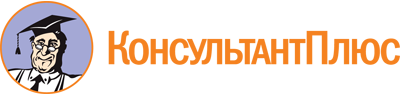 Приказ Минобразования Новосибирской области от 16.04.2018 N 922
(ред. от 21.12.2023)
"Об Общественном совете при министерстве образования Новосибирской области"Документ предоставлен КонсультантПлюс

www.consultant.ru

Дата сохранения: 18.01.2024
 Список изменяющих документов(в ред. приказов Минобразования Новосибирской областиот 30.03.2021 N 782, от 08.07.2022 N 1373, от 12.10.2022 N 2182,от 28.11.2022 N 2751, от 21.12.2023 N 2719)Список изменяющих документов(в ред. приказов Минобразования Новосибирской областиот 30.03.2021 N 782, от 08.07.2022 N 1373, от 12.10.2022 N 2182,от 21.12.2023 N 2719)Список изменяющих документов(в ред. приказа Минобразования Новосибирской областиот 08.07.2022 N 1373)Список изменяющих документов(в ред. приказа Минобразования Новосибирской областиот 08.07.2022 N 1373)N п/пСведения о кандидатеГрафа для заполнения1Фамилия, имя, отчество (при наличии)2Должность3Дата рождения4Гражданство5Место жительства6Контактный телефон7E-mail (при наличии)8Уровень образования, наименование учебного заведения9Наличие ученого звания, ученой степени10Трудовая деятельность за последние 5 лет11Общественная деятельность12Наличие (отсутствие) неснятой или непогашенной судимости13Информация о членстве в составе общественных советов иных исполнительных органов14Дополнительная информацияСписок изменяющих документов(в ред. приказа Минобразования Новосибирской областиот 30.03.2021 N 782)Список изменяющих документов(введено приказом Минобразования Новосибирской областиот 08.07.2022 N 1373)